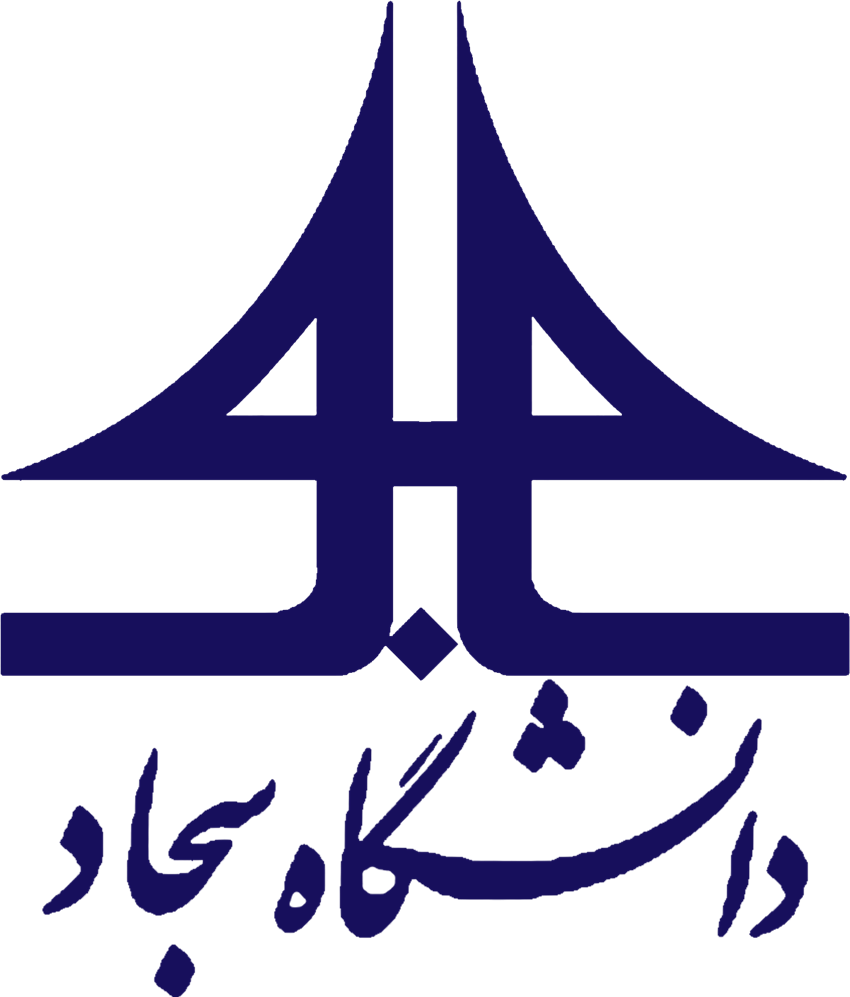 
دانشگاه سجاد                    
            ليست آزمايشگاه‎ها و تجهيزات مربوط به آنهالیست آزمایشگاه‎ها و تجهیزات مربوط به آنهالیست کارگاه‎ها و تجهیزات مربوط به آنهامساحت (مترمربع)تجهيزاتظرفيتدانشکده عمران، معماری و شهرسازیدانشکده صنایع و مکانیکدانشکده کامپیوتر و فناوری اطلاعاتدانشکده برق و مهندسی پزشکیآزمايشگاه آموزشي488 سری کامل تجهیزات آزمایشهای : ضریب اصطکاک- آونگ بالستیک- حرکت نوسانی فنر- ضریب پیچشی فنر- آونگ مرکب- گرمای ویژه- تعیین ضریب انبساطی طولی و انبساط گازها و ضریب افزایش فشار گازها در حجم ثابت- وسایل حرارتی- کالریمتر16آزمایشگاه فیزیک 1428عدد میز آزمایشگاهی، هر کدام مجهز به : اسيلوسكوپ20مگ ـ فانكشن ژنراتور ـ منبع تغذیه ـ مولتی متر دیجیتال ـ مولتی متر آنالوگ16آزمایشگاه فیزیک 2478عدد میز آزمایشگاهی، هر کدام مجهز به : اسيلوسكوپ دیجیتال50 مگ ـ نوسان ساز 3 مگ ـ منبع تغذیه دوبل دیجیتال ـ مولتی متر دیجیتال16آزمایشگاه مدار1478عدد میز آزمایشگاهی، هر کدام مجهز به : اسيلوسكوپ دیجیتال50 مگ ـ نوسان ساز 3 مگ ـ منبع تغذیه دوبل دیجیتال ـ مولتی متر دیجیتال16آزمایشگاه مدارهای الکتریکی478عدد میز آزمایشگاهی، هر کدام مجهز به : اسيلوسكوپ دیجیتال50 مگ ـ نوسان ساز 3 مگ ـ منبع تغذیه دوبل دیجیتال ـ مولتی متر دیجیتال16آزمایشگاه مدارواندازه‌گیری478عدد میز آزمایشگاهی، هر کدام مجهز به : اسيلوسكوپ دیجیتال50 مگ ـ نوسان ساز 3 مگ ـ منبع تغذیه دوبل دیجیتال ـ مولتی متر دیجیتال16آزمایشگاه مدارهای الکترونیکی488عدد میز آزمایشگاهی ، هر کدام مجهز به : اسيلوسكوپ دیجیتال50 مگ ـ سيگنال ژنراتور (RF ) ـ فانکشن ژنراتور 2 مگ ـ منبع تغذیه دوبل دیجیتال ـ مولتی متر دیجیتال16آزمایشگاه الکترونیک488عدد میز آزمایشگاهی ، هر کدام مجهز به : اسيلوسكوپ دیجیتال50 مگ ـ سيگنال ژنراتور (RF ) ـ فانکشن ژنراتور 2 مگ ـ منبع تغذیه دوبل دیجیتال ـ مولتی متر دیجیتال16آزمایشگاه الکترونیک 1488عدد میز آزمایشگاهی ، هر کدام مجهز به : اسيلوسكوپ دیجیتال50 مگ ـ سيگنال ژنراتور (RF ) ـ فانکشن ژنراتور 2 مگ ـ منبع تغذیه دوبل دیجیتال ـ مولتی متر دیجیتال16آزمایشگاه الکترونیک 2488عدد میز آزمایشگاهی ، هر کدام مجهز به : اسيلوسكوپ دیجیتال50 مگ ـ سيگنال ژنراتور (RF ) ـ فانکشن ژنراتور 2 مگ ـ منبع تغذیه دوبل دیجیتال ـ مولتی متر دیجیتال16آزمایشگاه الکترونیک آنالوگ488عدد میز آزمایشگاهی ، هر کدام مجهز به : اسيلوسكوپ دیجیتال50 مگ ـ سيگنال ژنراتور (RF ) ـ فانکشن ژنراتور 2 مگ ـ منبع تغذیه دوبل دیجیتال ـ مولتی متر دیجیتال16آزمايشگاه مدارهای الکترونیکی428عدد میز آزمایشگاهی هر کدام مجهز به : اسيلوسكوپ20 مگ ـ نوسان ساز 2 مگ ـ منبع تغذیه دوبل دیجیتال ـ مولتی متر دیجیتال و 8 عدد ست کامل الكترونيك صنعتي16آزمایشگاه الکترونیک صنعتی488عدد میز آزمایشگاهی ، هر کدام مجهز به : اسيلوسكوپ دیجیتال50 مگ ـ سيگنال ژنراتور (RF ) ـ فانکشن ژنراتور 2 مگ ـ منبع تغذیه دوبل دیجیتال ـ مولتی متر دیجیتال16آزمایشگاه مدار مخابراتی488عدد میز آزمایشگاهی ، هر کدام مجهز به : اسيلوسكوپ دیجیتال50 مگ ـ سيگنال ژنراتور (RF ) ـ فانکشن ژنراتور 2 مگ ـ منبع تغذیه دوبل دیجیتال ـ مولتی متر دیجیتال16آزمایشگاه مدارهای پالس و دیجیتال478 عدد میز آزمايشگاهي هركدام مجهز به :  اسيلوسكوپ دیجیتال50 مگ ـ نوسان ساز 3 مگ ـ منبع تغذیه دوبل دیجیتال ـ مولتی متر دیجیتال16آزمایشگاه مدار هاي  منطقی489ست كامل آزمايشگاه معماري(Xilinx)-10 ست كامل آزمايشگاه منطقي(Altera)-10 عدد بردDE2 شرکت ALTERA و 2 عدد بردZYBO FPGA شرکت Diglent، 8 ست كامل كامپيوتر- 8 عدد منبع تغذیه 5 ولت- تلويزيون 46 اينچ LED16آزمایشگاه معماری کامپیوتر489ست كاملXilinx -8 ست كامل كامپيوتر- 8 عدد منبع تغذیه 5 ولت16آزمایشگاه مدارهای منطقی488عدد میز آزمایشگاهی ، هر کدام مجهز به : اسيلوسكوپ20 مگ ـ منبع تغذیه دوبل ديجيتال ـ نوسان ساز 2 مگ ـ مولتی متر دیجیتال  سایر تجهیزات : 8 عدد کامپیوتر ـ 10 عدد برد آموزشی ARM مدل LPC1768- 8عدد پروگرمرAVR و يك ست آموزشي ميكروكنترلر 16آزمایشگاه ریزپردازنده488عدد میز آزمایشگاهی ، هر کدام مجهز به : اسيلوسكوپ20 مگ ـ منبع تغذیه دوبل ديجيتال ـ نوسان ساز 2 مگ ـ مولتی متر دیجیتال  سایر تجهیزات: 8 عدد کامپیوتر ـ 8عدد پروگرمرAVR و يك ست آموزشي ميكروكنترلر16آزمایشگاه میکروپروسسور488 عدد میز هركدام مجهز به :  اسيلوسكوپ دیجیتال50 مگ ـ نوسان ساز 3 مگ ـ منبع تغذیه دوبل دیجیتال ـ مولتی متر دیجیتالسایر تجهیزات : 10 عدد بردDE2 شرکت ALTERA و 2 عدد بردZYBO FPGA شرکت Digilent.،سیستم کامپیوتر استاد16آزمایشگاه سیستم های دیجیتال1488عدد میز آزمایشگاهی ، هر کدام مجهز به : اسيلوسكوپ20 مگ ـ منبع تغذیه دوبل ديجيتال ـ نوسان ساز 2 مگ ـ مولتی متر دیجیتال  سایر تجهیزات آزمایشگاه : 8 عدد کامپیوتر ـ 8عدد پروگرمرAVR و يك ست آموزشي ميكروكنترلر16آزمایشگاه سیستم های دیجیتال24810 ست آموزشی شامل: برد آردینو- ماژول سنسور تشخیص حرکت مادون قرمز- ماژول ژیروسکوپ و شتاب سنج 3 محوره- ماژول سنسور خازنی تاچ (لمسی)- ماژول فاصله سنج التراسونیک- ماژول سنسور ضربان قلب و تشخیص اکسیژن خون- ماژول سنسور تشخیص دود و گاز- ماژول سنسور دما و رطوبت- شیلد نمایشگر لمسی  سایر تجهیزات آزمایشگاه : پک 37 عددی ماژول سنسور16آزمایشگاه اینترنت اشیاء489 ست كامل كامپيوتر و نرم افزارهاي مورد نياز ، تلويزيون 46 اينچ LED و يك ست دستگاه گوي معلق  و یک ست کامل کنترل خطی شامل اسیلوسکوپ دیجیتال 100مگ، تغذیه دوبل ، نوسان ساز 5مگ و ماژولهای : PID، قطب متغیر، صفر متغیر، جمع کننده و مقایسه کننده، تقویت کننده، انتگرال گیر و مشتق گیر، درایور موتور DC، مدار تاخیر دهنده دو وضعیتی، ارتباط با MATLABسایر تجهیزات : سیستم کنترل موقعیت ، سیستم کنترل سرعت ، سیستم کنترل حرارت ، سیستم پاندول هوایی16آزمایشگاه سیستم های کنترل خطی1028 عدد ست آزمایشگاهي هركدام مجهز به : ماشین DC (شنت و کمپوند) ـ  ماشین AC آسنکرون ـ اتو ترانس 3 فاز ـ اتوترانس تك فاز – ترانس تک فاز و سه فاز ـ مجموعه بار اهمی ـ منابع تغذیه ثابت و متغیر ac  و dc ـ ابزار کامل اندازه گیری مانند گشتاور سنج و دورسنج ، مولتی مترسه فاز،آمپرمتر و ولت متر  acو dc سایر تجهیزات : ماشين سنكرون- ماشين روتور سيم پيچي- موتور دو سرعته-مبدل فرکانس- 4 عدد بار سلفی و خازنیآزمایشگاه ماشین های الکتریکی1028 عدد ست آزمایشگاهي هركدام مجهز به : ماشین DC (شنت و کمپوند) ـ  ماشین AC آسنکرون ـ اتو ترانس 3 فاز ـ اتوترانس تك فاز – ترانس تک فاز و سه فاز ـ مجموعه بار اهمی ـ منابع تغذیه ثابت و متغیر ac  و dc ـ ابزار کامل اندازه گیری مانند گشتاور سنج و دورسنج ، مولتی مترسه فاز،آمپرمتر و ولت متر  acو dc سایر تجهیزات : ماشين سنكرون- ماشين روتور سيم پيچي- موتور دو سرعته-مبدل فرکانس- 4 عدد بار سلفی و خازنی16آزمایشگاه ماشین های الکتریکی 11028 عدد ست آزمایشگاهي هركدام مجهز به : ماشین DC (شنت و کمپوند) ـ  ماشین AC آسنکرون ـ اتو ترانس 3 فاز ـ اتوترانس تك فاز – ترانس تک فاز و سه فاز ـ مجموعه بار اهمی ـ منابع تغذیه ثابت و متغیر ac  و dc ـ ابزار کامل اندازه گیری مانند گشتاور سنج و دورسنج ، مولتی مترسه فاز،آمپرمتر و ولت متر  acو dc سایر تجهیزات : ماشين سنكرون- ماشين روتور سيم پيچي- موتور دو سرعته-مبدل فرکانس- 4 عدد بار سلفی و خازنی16آزمایشگاه ماشین های الکتریکی 2518عدد ميز آزمايشگاهي هريك مجهز به برد برق صنعتي و ساختمان ، 4ست آزمایشگاهی PLC-LOGO هرکدام مجهز به کامپیوتر و 4 سیمیلاتور(چراغ راهنمایی-راکتور شیمیایی-سیلو-جرثقیل سقفی)16آزمايشگاه مباني برق48دستگاه ثبت سیگنال های حیاتیOctal Bio Amp(ml138) و Powerlab 8/35,8 Channel Recorder(PL3508) 9 ست كامل كامپيوتر- تلويزيون 46 اينچ LED- مولاژ اعضاي بدن به طور كامل و نرم افزارهای لازم- یک عدد دستگاه مانیتورینگ سعادت- دستگاه بیو‌‌‌ فیدبک16آزمایشگاه فيزيولوژي48انکوباتورco2، الایزا ریدر، الکتروفورز، سانتریفیوژ، توزیع کننده پارافین، میکروتوم، محیط کشت، فالکون، تانک نیتروژن، اتوکلاو، بن ماری، پردازش بافت، شیکر، هود بیولوژی کلاس2، پرینتر سه بعدی16کارگاه آزمون های بیولوژیک 42الکتروشوک، الکترو کوتر، تستر الکتروشوک(DEFTER110)، تستر الکتروکوتر(ESTER5000K)، ونتیلاتور، مانیتورینگ بیمار، سیمولاتورECG(ANSIM-12)، ساکشن، پمپ سرم، پمپ سرنگ، فشارسنج(GAMMAG5)، فشارسنج عقربه ای(4عدد)16آزمایشگاه تجهیزات عمومی بیمارستانی وکلینیک های پزشکی756عدد دستگاه شامل: آزمایش ضربه و تغییر ممنتوم- آزمایش پاسکال- پمپ و پمپاژ- پمپ های سری و موازی- آزمایش ونتوری، اندازه گیری دبی با ونتوری- آزمایش افت ولتاژ در لوله ها، خم ها و زانوها16آزمایشگاه مکانیک سیالات757 عدد دستگاه شامل: اندازه گیری ضریب هدایت حرارتی در جامدات- اندازه گیری ضریب هدایت حرارتی هوا- اندازه گیری انتقال حرارت و توزیع درجه حرارت در صفحات دو بعدی و مقایسه با روش های عددی- رسانش چند بعدی برای بایوت های کوچکتر و بزرگتر از 0.1- انتقال حرارت هدایتی در مصالح ساختمانی، ضریب انتقال حرارت جابجایی از صفحه گرم رو به بالا و از استوانه افقی- محاسبه ضریب انتقال حرارت از صفحه تخت قائم، محاسبه اثر تاثیر محفظه محدود در ضریب انتقال حرارت- انتقال حرارت از صفحه فین دار با جابجایی زوری برای فین های با ارتفاع و ضخامت متفاوت و مقایسه با روش های محاسباتی16آزمایشگاه انتقال حرارت42مجموعه‌های آموزشی شامل: ارتعاشات پیچشی، گاورنر، ژیروسکوپ، بالانس استاتیک و دینامیک، نیروی گریز از مرکز، بادامک و پیرو، بررسی شتاب کریولیس، ارتعاشات یک درجه آزادی16آزمایشگاه دینامیک و ارتعاشات42دستگاه کمپرسور -دستگاه تبرید -دستگاه دیگ مارسی- دستگاه مبادل کن گرمایی- دستگاه دمای خشک و تر16آزمایشگاه ترمو دینامیک488عدد میز آزمایشگاهی ، هر کدام مجهز به : اسيلوسكوپ دیجیتال50 مگ ـ سيگنال ژنراتور (RF ) ـ فانکشن ژنراتور 2 مگ ـ منبع تغذیه دوبل دیجیتال ـ مولتی متر دیجیتال به همراه وسايل اندازه گيري ابزار دقيق16آزمایشگاه ابزار دقیق75کوره جعبه ای-کوره استوانه ای -دستگاه جامینی-میزکار -حمام آب-حمام روغن-حمام التراسونیک-هات پلیت مگنت-ترازو دیجیتال-ترمومتر تماسی به همراه ترموکوبل16آزمایشگاه عملیات حرارتی42دستگاه سختی سنج – دستگاه کشش – دستگاه ضربه16آزمايشگاه خواص مکانیکی75کاتر-مانت گرم-پولیشر دوقلو-دسی کاتور-میکروسکوپ تحقیقاتی-کامپیوتر- میز سمباده زنی-میز کار- حمام التراسونیک-هات پلیت مگنت-ترازو دیجیتال-ترمومتر تماسی به همراه ترموکوبل16ازمایشگاه متالوگرافی75میکروسکوپ تحقیقاتی-کامپیوتر16آزمایشگاه مواد پیشرفته70دستگاه برش مستقيم-دستگاه سه محوری خاک-دستگاه نفوذ پذيري بار افتان و بار ثابت-دستگاه تحكيم(4عدد)-سند باتل-چكش تراكم-قالب تراكم-تك محوري برقي-آزمايش حد رواني خاك شامل دو عدد دستگاه دستی(کاساگراند)-وسایل کامل بارگذاری-چکش SPT(2عدد)-CBR-لرزاننده الك-ميكسر-مزور( 4عدد)-درپوش(4عدد)-ميله همزن-سري الك( 2 سري)-ويكات گچ( 2سري)-آون 55 ليتري( 2عدد)-آون 100ليتري فن دار-بالن لوشاتليه(10عدد)-هيتر برقي-بشر به همراه حلقه ها و گوي ها-ترمومتر-ترازو 3kg(2عدد)-انواع نمونه گیر دست خورده و دست نخورده و نمونه درآور خاک-ترازوی 3کیلوگرمی-باسکول200 کیلوگرمی16آزمايشگاه مكانيك خاك81کوره پرتابل آموزشی و تجهیزات مربوط و ماشین خراطی16آزمايشگاه انجماد100دستگاه تعيين هواي بتن- جك بتن شكن 200 تن-دستگاه تعيين ضريب تراكم بتن-چكش اشميت-تعيين مدول الاستسيته بتن-ميكسر بتن 160 ليتري-پمپ باد-مخروط جذب آب ماسه به همراه چكش آن-قالب مكعبي(40عدد)-قالب سيلندري-نمونه گير دست خورده و دست نخورده-محلول استوك-نمونه در آور خاك-سري كامل وزنه-ميله كوبه-اسلامپ بتن-ترمومتر ديجيتال بتن-ریکات سیمان(4عدد)16آزمايشگاه بتن و مصالح42دستگاه سختی سنج – دستگاه کشش،فشار و خمش– دستگاه ضربه- دستگاه پیچش-دستگاه کمانش- دستگاه آزمایش قاب های 90 درجه و قوس دار- گاو خرپا16آزمایشگاه مقاومت مصالح70كانال روباز 4 متري –ميز هيدروليك –سررسز لبه تيز – سرريز كرامپ -دريچه كشويي –دريچه قطاعي16آزمايشگاه هيدروليك48هود آزمایشگاهی، ترازوی دیجیتالی ، مواد و انواع ظروف آزمایشگاهی16آزمایشگاه شیمی488عدد میز آزمایشگاهی، هر کدام مجهز به : اسيلوسكوپ ـ نوسان ساز ـ منبع تغذیه دوبل دیجیتال-کامپیوتر ـ پروگرمر میکروکنترلر- مولتی متر دیجیتالسایر تجهیزات : LCR متر- اتوترانس تک فاز و...16اتاق پروژهنام کارگاهدانشکده برق و مهندسی پزشکیدانشکده کامپیوتر و فناوری اطلاعاتدانشکده صنایع و مکانیکدانشکده عمران، معماری و شهرسازیامکانات موجودمساحت (مترمربع)کارگاه برق8عدد ميز آزمايشگاهي هريك مجهز به برد برق صنعتي و ساختمان،4ست آزمایشگاهی PLC-LOGO هرکدام مجهز به کامپیوتر و 4 سیمیلاتور (چراغ راهنمایی-راکتور شیمیایی-سیلو-جرثقیل سقفی)51کارگاه عمومی 8عدد ميز آزمايشگاهي هريك مجهز به برد برق صنعتي و ساختمان،4ست آزمایشگاهی PLC-LOGO هرکدام مجهز به کامپیوتر و 4 سیمیلاتور (چراغ راهنمایی-راکتور شیمیایی-سیلو-جرثقیل سقفی)51کارگاه مبانی الکترونیک8عدد میز آزمایشگاهی، هر کدام مجهز به : اسيلوسكوپ دیجیتال50 مگ ـ نوسان ساز 3 مگ ـ منبع تغذیه دوبل دیجیتال ـ مولتی متر دیجیتال48کارگاه اتومکانیکیک دستگاه پراید برش خورده آموزشی ـ دو دستگاه موتور فعال ـ یک سری کامل قطعات و تجهیزات جانبی46کارگاه جوشکاری5 میز جوشکاری و 5 اتاقک مخصوص جوشکاری برق و گاز و ... و ابزارهای جانبی مورد نیاز50کارگاه عمومیکارگاه ابزار دستی ـ ورق کاری ـ جوش ـ اتومکانیک ـ لحیم کاری81كارگاه مكانيكکارگاه ابزار دستی ـ ورق کاری ـ جوش ـ اتومکانیک ـ لحیم کاری81کارگاه ماشین ابزار 1 یک دستگاه فرز CNC ـ 3 دستگاه فرز ـ 5 دستگاه تراش ـ یک دستگاه اره لنگ ـ یک دستگاه سنگ مغناطیس ـ دو دستگاه دریل برقی و تجهیزات جانبی ماشینها ـ پمپ باد81کارگاه ماشین ابزار 2یک دستگاه فرز CNC ـ 3 دستگاه فرز ـ 5 دستگاه تراش ـ یک دستگاه اره لنگ ـ یک دستگاه سنگ مغناطیس ـ دو دستگاه دریل برقی و تجهیزات جانبی ماشینها ـ پمپ باد81کارگاه معماری و ساختفارسی‌بر کشویی- 2عدد مینی فرز- دریل شارژی چکشی- دریل شارژی- لرزان مشتی- فرز نجاری مچی لبه‌گیر- رنده برقی- میخکوب بادی- منگنه‌کوب- پمپ باد- دو دستگاه دریل برقی- یک دستگاه سنگ مغناطیس- دستگاه جوش81کارگاه ریخته‌گریکوره پرتابل آموزشی و تجهیزات مربوط و ماشین خراطی 81نقشه برداري7 عدد تئودوليت – 2عدد توتال -5 عدد استرسكوپ -7عدد نيوو-سه پايه نقشه برداري 15عدد -10عدد ژالن -8عدد ژالن گير -24 عدد شاخص -5 عدد متر 50 متري -2عدد منشور -4عدد GPS-4عدد متر لیزری